National Civic League                National Civic League                National Civic League                National Civic League                National Civic League                National Civic League                National Civic League                National Civic League                National Civic League                National Civic League                National Civic League                Publication Order Form   Publication Order Form   Publication Order Form   Publication Order Form   Publication Order Form   Publication Order Form   Publication Order Form   Publication Order Form   Publication Order Form   Publication Order Form   Publication Order Form   Publication Order Form   Publication Order Form   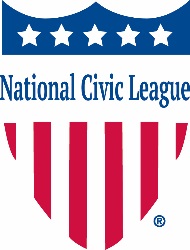 190 East 9th Avenue190 East 9th Avenue190 East 9th Avenue190 East 9th Avenue190 East 9th Avenue190 East 9th Avenue190 East 9th Avenue190 East 9th Avenue190 East 9th Avenue190 East 9th Avenue190 East 9th AvenueOrder by email or faxOrder by email or faxOrder by email or faxOrder by email or faxOrder by email or faxOrder by email or faxOrder by email or faxOrder by email or faxOrder by email or faxOrder by email or faxOrder by email or faxOrder by email or faxOrder by email or faxSuite 200Suite 200Suite 200Suite 200Suite 200Suite 200Suite 200Suite 200Suite 200Suite 200Suite 200Attn: Sue Lawson-GonzalesAttn: Sue Lawson-GonzalesAttn: Sue Lawson-GonzalesAttn: Sue Lawson-GonzalesAttn: Sue Lawson-GonzalesAttn: Sue Lawson-GonzalesAttn: Sue Lawson-GonzalesAttn: Sue Lawson-GonzalesAttn: Sue Lawson-GonzalesAttn: Sue Lawson-GonzalesAttn: Sue Lawson-GonzalesAttn: Sue Lawson-GonzalesAttn: Sue Lawson-GonzalesDenver, CO  80203Denver, CO  80203Denver, CO  80203Denver, CO  80203Denver, CO  80203Denver, CO  80203Denver, CO  80203Denver, CO  80203Denver, CO  80203Denver, CO  80203Denver, CO  80203Phone: 303-571-4343Phone: 303-571-4343Phone: 303-571-4343Phone: 303-571-4343Phone: 303-571-4343Phone: 303-571-4343Phone: 303-571-4343Phone: 303-571-4343Phone: 303-571-4343Phone: 303-571-4343Phone: 303-571-4343Email: suelg@ncl.orgEmail: suelg@ncl.orgEmail: suelg@ncl.orgEmail: suelg@ncl.orgEmail: suelg@ncl.orgEmail: suelg@ncl.orgEmail: suelg@ncl.orgEmail: suelg@ncl.orgEmail: suelg@ncl.orgEmail: suelg@ncl.orgEmail: suelg@ncl.orgEmail: suelg@ncl.orgEmail: suelg@ncl.orgWeb Site: www.nationalcivicleague.org Web Site: www.nationalcivicleague.org Web Site: www.nationalcivicleague.org Web Site: www.nationalcivicleague.org Web Site: www.nationalcivicleague.org Web Site: www.nationalcivicleague.org Web Site: www.nationalcivicleague.org Web Site: www.nationalcivicleague.org Web Site: www.nationalcivicleague.org Web Site: www.nationalcivicleague.org Web Site: www.nationalcivicleague.org Fax:     888.314.6053Fax:     888.314.6053Fax:     888.314.6053Fax:     888.314.6053Fax:     888.314.6053Fax:     888.314.6053Fax:     888.314.6053Fax:     888.314.6053Fax:     888.314.6053Fax:     888.314.6053Fax:     888.314.6053Fax:     888.314.6053Fax:     888.314.6053PublicationsPublicationsPublicationsPublicationsPublicationsPublicationsPublicationsPublicationsPublicationsPublicationsPublicationsPublicationsPublicationsPublicationsPublicationsPublicationsPublicationsPublicationsPricePricePricePricePricePriceUnitsUnitsAmountAmountAmountAmountCivic Index, Measuring Your Community’s Civic Health, (New Edition) 2014Civic Index, Measuring Your Community’s Civic Health, (New Edition) 2014Civic Index, Measuring Your Community’s Civic Health, (New Edition) 2014Civic Index, Measuring Your Community’s Civic Health, (New Edition) 2014Civic Index, Measuring Your Community’s Civic Health, (New Edition) 2014Civic Index, Measuring Your Community’s Civic Health, (New Edition) 2014Civic Index, Measuring Your Community’s Civic Health, (New Edition) 2014Civic Index, Measuring Your Community’s Civic Health, (New Edition) 2014Civic Index, Measuring Your Community’s Civic Health, (New Edition) 2014Civic Index, Measuring Your Community’s Civic Health, (New Edition) 2014Civic Index, Measuring Your Community’s Civic Health, (New Edition) 2014Civic Index, Measuring Your Community’s Civic Health, (New Edition) 2014Civic Index, Measuring Your Community’s Civic Health, (New Edition) 2014Civic Index, Measuring Your Community’s Civic Health, (New Edition) 2014Civic Index, Measuring Your Community’s Civic Health, (New Edition) 2014Civic Index, Measuring Your Community’s Civic Health, (New Edition) 2014Civic Index, Measuring Your Community’s Civic Health, (New Edition) 2014Civic Index, Measuring Your Community’s Civic Health, (New Edition) 2014$15PDF/$20 print$15PDF/$20 print$15PDF/$20 print$15PDF/$20 print$15PDF/$20 print$15PDF/$20 printGuide for Charter Commissions, 2011Guide for Charter Commissions, 2011Guide for Charter Commissions, 2011Guide for Charter Commissions, 2011Guide for Charter Commissions, 2011Guide for Charter Commissions, 2011Guide for Charter Commissions, 2011Guide for Charter Commissions, 2011Guide for Charter Commissions, 2011Guide for Charter Commissions, 2011Guide for Charter Commissions, 2011Guide for Charter Commissions, 2011Guide for Charter Commissions, 2011Guide for Charter Commissions, 2011Guide for Charter Commissions, 2011Guide for Charter Commissions, 2011Guide for Charter Commissions, 2011Guide for Charter Commissions, 2011$15PDF/$20 print$15PDF/$20 print$15PDF/$20 print$15PDF/$20 print$15PDF/$20 print$15PDF/$20 printCommunity Visioning and Strategic Planning Handbook Community Visioning and Strategic Planning Handbook Community Visioning and Strategic Planning Handbook Community Visioning and Strategic Planning Handbook Community Visioning and Strategic Planning Handbook Community Visioning and Strategic Planning Handbook Community Visioning and Strategic Planning Handbook Community Visioning and Strategic Planning Handbook Community Visioning and Strategic Planning Handbook Community Visioning and Strategic Planning Handbook Community Visioning and Strategic Planning Handbook Community Visioning and Strategic Planning Handbook Community Visioning and Strategic Planning Handbook Community Visioning and Strategic Planning Handbook Community Visioning and Strategic Planning Handbook Community Visioning and Strategic Planning Handbook Community Visioning and Strategic Planning Handbook Community Visioning and Strategic Planning Handbook $15 PDF$15 PDF$15 PDF$15 PDF$15 PDF$15 PDFMaking Public Participation Legal (New!)Making Public Participation Legal (New!)Making Public Participation Legal (New!)Making Public Participation Legal (New!)Making Public Participation Legal (New!)Making Public Participation Legal (New!)Making Public Participation Legal (New!)Making Public Participation Legal (New!)Making Public Participation Legal (New!)Making Public Participation Legal (New!)Making Public Participation Legal (New!)Making Public Participation Legal (New!)Making Public Participation Legal (New!)Making Public Participation Legal (New!)Making Public Participation Legal (New!)Making Public Participation Legal (New!)Making Public Participation Legal (New!)Making Public Participation Legal (New!)Free PDFFree PDFFree PDFFree PDFFree PDFFree PDFMeasuring City Hall Performance Measuring City Hall Performance Measuring City Hall Performance Measuring City Hall Performance Measuring City Hall Performance Measuring City Hall Performance Measuring City Hall Performance Measuring City Hall Performance Measuring City Hall Performance Measuring City Hall Performance Measuring City Hall Performance Measuring City Hall Performance Measuring City Hall Performance Measuring City Hall Performance Measuring City Hall Performance Measuring City Hall Performance Measuring City Hall Performance Measuring City Hall Performance Free PDFFree PDFFree PDFFree PDFFree PDFFree PDFModel City Charter, 8th Edition, Second Printing, 2011/2012 Model City Charter, 8th Edition, Second Printing, 2011/2012 Model City Charter, 8th Edition, Second Printing, 2011/2012 Model City Charter, 8th Edition, Second Printing, 2011/2012 Model City Charter, 8th Edition, Second Printing, 2011/2012 Model City Charter, 8th Edition, Second Printing, 2011/2012 Model City Charter, 8th Edition, Second Printing, 2011/2012 Model City Charter, 8th Edition, Second Printing, 2011/2012 Model City Charter, 8th Edition, Second Printing, 2011/2012 Model City Charter, 8th Edition, Second Printing, 2011/2012 Model City Charter, 8th Edition, Second Printing, 2011/2012 Model City Charter, 8th Edition, Second Printing, 2011/2012 Model City Charter, 8th Edition, Second Printing, 2011/2012 Model City Charter, 8th Edition, Second Printing, 2011/2012 Model City Charter, 8th Edition, Second Printing, 2011/2012 Model City Charter, 8th Edition, Second Printing, 2011/2012 Model City Charter, 8th Edition, Second Printing, 2011/2012 Model City Charter, 8th Edition, Second Printing, 2011/2012 $15PDF/$20 print$15PDF/$20 print$15PDF/$20 print$15PDF/$20 print$15PDF/$20 print$15PDF/$20 printModel County Charter, 1990Model County Charter, 1990Model County Charter, 1990Model County Charter, 1990Model County Charter, 1990Model County Charter, 1990Model County Charter, 1990Model County Charter, 1990Model County Charter, 1990Model County Charter, 1990Model County Charter, 1990Model County Charter, 1990Model County Charter, 1990Model County Charter, 1990Model County Charter, 1990Model County Charter, 1990Model County Charter, 1990Model County Charter, 1990Free PDFFree PDFFree PDFFree PDFFree PDFFree PDFHandbook for Council MembersHandbook for Council MembersHandbook for Council MembersHandbook for Council MembersHandbook for Council MembersHandbook for Council MembersHandbook for Council MembersHandbook for Council MembersHandbook for Council MembersHandbook for Council MembersHandbook for Council MembersHandbook for Council MembersHandbook for Council MembersHandbook for Council MembersHandbook for Council MembersHandbook for Council MembersHandbook for Council MembersHandbook for Council Members$5 PDF$5 PDF$5 PDF$5 PDF$5 PDF$5 PDFSUB - TOTALSUB - TOTALSUB - TOTALSUB - TOTALSUB - TOTALSUB - TOTALSUB - TOTALSUB - TOTALSUB - TOTALSUB - TOTALSUB - TOTALSUB - TOTALSUB - TOTALSUB - TOTALSUB - TOTALSUB - TOTALSUB - TOTALSUB - TOTALSUB - TOTALSUB - TOTALSUB - TOTALSUB - TOTALSUB - TOTALSUB - TOTALSUB - TOTALSUB - TOTALOption to become a Member  (publications are free to members)Option to become a Member  (publications are free to members)Option to become a Member  (publications are free to members)Option to become a Member  (publications are free to members)Option to become a Member  (publications are free to members)Option to become a Member  (publications are free to members)Option to become a Member  (publications are free to members)Option to become a Member  (publications are free to members)Option to become a Member  (publications are free to members)Option to become a Member  (publications are free to members)Option to become a Member  (publications are free to members)Option to become a Member  (publications are free to members)Option to become a Member  (publications are free to members)Option to become a Member  (publications are free to members)Option to become a Member  (publications are free to members)Option to become a Member  (publications are free to members)Option to become a Member  (publications are free to members)Option to become a Member  (publications are free to members)Option to become a Member  (publications are free to members)Option to become a Member  (publications are free to members)Option to become a Member  (publications are free to members)Option to become a Member  (publications are free to members)PricePricePricePriceAmountAmountAmountAmountNCL Membership, includes: NCL Membership, includes: NCL Membership, includes: NCL Membership, includes: NCL Membership, includes: NCL Membership, includes: NCL Membership, includes: NCL Membership, includes: NCL Membership, includes: NCL Membership, includes: NCL Membership, includes: NCL Membership, includes: NCL Membership, includes: NCL Membership, includes: NCL Membership, includes: NCL Membership, includes: NCL Membership, includes: NCL Membership, includes: NCL Membership, includes: NCL Membership, includes: NCL Membership, includes: NCL Membership, includes: Individual Membership:$100 Individual Membership:$100 Individual Membership:$100 Individual Membership:$100 -- free access to all of the publications listed above, and-- an annual subscription to National Civic Review, NCL’s quarterly journal **-- …see full list of benefits at www.nationalcivicleague.org -- free access to all of the publications listed above, and-- an annual subscription to National Civic Review, NCL’s quarterly journal **-- …see full list of benefits at www.nationalcivicleague.org -- free access to all of the publications listed above, and-- an annual subscription to National Civic Review, NCL’s quarterly journal **-- …see full list of benefits at www.nationalcivicleague.org -- free access to all of the publications listed above, and-- an annual subscription to National Civic Review, NCL’s quarterly journal **-- …see full list of benefits at www.nationalcivicleague.org -- free access to all of the publications listed above, and-- an annual subscription to National Civic Review, NCL’s quarterly journal **-- …see full list of benefits at www.nationalcivicleague.org -- free access to all of the publications listed above, and-- an annual subscription to National Civic Review, NCL’s quarterly journal **-- …see full list of benefits at www.nationalcivicleague.org -- free access to all of the publications listed above, and-- an annual subscription to National Civic Review, NCL’s quarterly journal **-- …see full list of benefits at www.nationalcivicleague.org -- free access to all of the publications listed above, and-- an annual subscription to National Civic Review, NCL’s quarterly journal **-- …see full list of benefits at www.nationalcivicleague.org -- free access to all of the publications listed above, and-- an annual subscription to National Civic Review, NCL’s quarterly journal **-- …see full list of benefits at www.nationalcivicleague.org -- free access to all of the publications listed above, and-- an annual subscription to National Civic Review, NCL’s quarterly journal **-- …see full list of benefits at www.nationalcivicleague.org -- free access to all of the publications listed above, and-- an annual subscription to National Civic Review, NCL’s quarterly journal **-- …see full list of benefits at www.nationalcivicleague.org -- free access to all of the publications listed above, and-- an annual subscription to National Civic Review, NCL’s quarterly journal **-- …see full list of benefits at www.nationalcivicleague.org -- free access to all of the publications listed above, and-- an annual subscription to National Civic Review, NCL’s quarterly journal **-- …see full list of benefits at www.nationalcivicleague.org -- free access to all of the publications listed above, and-- an annual subscription to National Civic Review, NCL’s quarterly journal **-- …see full list of benefits at www.nationalcivicleague.org -- free access to all of the publications listed above, and-- an annual subscription to National Civic Review, NCL’s quarterly journal **-- …see full list of benefits at www.nationalcivicleague.org -- free access to all of the publications listed above, and-- an annual subscription to National Civic Review, NCL’s quarterly journal **-- …see full list of benefits at www.nationalcivicleague.org -- free access to all of the publications listed above, and-- an annual subscription to National Civic Review, NCL’s quarterly journal **-- …see full list of benefits at www.nationalcivicleague.org -- free access to all of the publications listed above, and-- an annual subscription to National Civic Review, NCL’s quarterly journal **-- …see full list of benefits at www.nationalcivicleague.org -- free access to all of the publications listed above, and-- an annual subscription to National Civic Review, NCL’s quarterly journal **-- …see full list of benefits at www.nationalcivicleague.org -- free access to all of the publications listed above, and-- an annual subscription to National Civic Review, NCL’s quarterly journal **-- …see full list of benefits at www.nationalcivicleague.org -- free access to all of the publications listed above, and-- an annual subscription to National Civic Review, NCL’s quarterly journal **-- …see full list of benefits at www.nationalcivicleague.org -- free access to all of the publications listed above, and-- an annual subscription to National Civic Review, NCL’s quarterly journal **-- …see full list of benefits at www.nationalcivicleague.org Individual Membership:$100 Individual Membership:$100 Individual Membership:$100 Individual Membership:$100 ** To subscribe separately to or request an individual copy of the National Civic Review, please contact Jossey-Bass publishers via email at jsubs@jbp.com or by phone: (888)-378-2537 or (415)-433-1767** To subscribe separately to or request an individual copy of the National Civic Review, please contact Jossey-Bass publishers via email at jsubs@jbp.com or by phone: (888)-378-2537 or (415)-433-1767** To subscribe separately to or request an individual copy of the National Civic Review, please contact Jossey-Bass publishers via email at jsubs@jbp.com or by phone: (888)-378-2537 or (415)-433-1767** To subscribe separately to or request an individual copy of the National Civic Review, please contact Jossey-Bass publishers via email at jsubs@jbp.com or by phone: (888)-378-2537 or (415)-433-1767** To subscribe separately to or request an individual copy of the National Civic Review, please contact Jossey-Bass publishers via email at jsubs@jbp.com or by phone: (888)-378-2537 or (415)-433-1767** To subscribe separately to or request an individual copy of the National Civic Review, please contact Jossey-Bass publishers via email at jsubs@jbp.com or by phone: (888)-378-2537 or (415)-433-1767** To subscribe separately to or request an individual copy of the National Civic Review, please contact Jossey-Bass publishers via email at jsubs@jbp.com or by phone: (888)-378-2537 or (415)-433-1767** To subscribe separately to or request an individual copy of the National Civic Review, please contact Jossey-Bass publishers via email at jsubs@jbp.com or by phone: (888)-378-2537 or (415)-433-1767** To subscribe separately to or request an individual copy of the National Civic Review, please contact Jossey-Bass publishers via email at jsubs@jbp.com or by phone: (888)-378-2537 or (415)-433-1767** To subscribe separately to or request an individual copy of the National Civic Review, please contact Jossey-Bass publishers via email at jsubs@jbp.com or by phone: (888)-378-2537 or (415)-433-1767** To subscribe separately to or request an individual copy of the National Civic Review, please contact Jossey-Bass publishers via email at jsubs@jbp.com or by phone: (888)-378-2537 or (415)-433-1767** To subscribe separately to or request an individual copy of the National Civic Review, please contact Jossey-Bass publishers via email at jsubs@jbp.com or by phone: (888)-378-2537 or (415)-433-1767** To subscribe separately to or request an individual copy of the National Civic Review, please contact Jossey-Bass publishers via email at jsubs@jbp.com or by phone: (888)-378-2537 or (415)-433-1767** To subscribe separately to or request an individual copy of the National Civic Review, please contact Jossey-Bass publishers via email at jsubs@jbp.com or by phone: (888)-378-2537 or (415)-433-1767** To subscribe separately to or request an individual copy of the National Civic Review, please contact Jossey-Bass publishers via email at jsubs@jbp.com or by phone: (888)-378-2537 or (415)-433-1767** To subscribe separately to or request an individual copy of the National Civic Review, please contact Jossey-Bass publishers via email at jsubs@jbp.com or by phone: (888)-378-2537 or (415)-433-1767** To subscribe separately to or request an individual copy of the National Civic Review, please contact Jossey-Bass publishers via email at jsubs@jbp.com or by phone: (888)-378-2537 or (415)-433-1767** To subscribe separately to or request an individual copy of the National Civic Review, please contact Jossey-Bass publishers via email at jsubs@jbp.com or by phone: (888)-378-2537 or (415)-433-1767** To subscribe separately to or request an individual copy of the National Civic Review, please contact Jossey-Bass publishers via email at jsubs@jbp.com or by phone: (888)-378-2537 or (415)-433-1767** To subscribe separately to or request an individual copy of the National Civic Review, please contact Jossey-Bass publishers via email at jsubs@jbp.com or by phone: (888)-378-2537 or (415)-433-1767** To subscribe separately to or request an individual copy of the National Civic Review, please contact Jossey-Bass publishers via email at jsubs@jbp.com or by phone: (888)-378-2537 or (415)-433-1767** To subscribe separately to or request an individual copy of the National Civic Review, please contact Jossey-Bass publishers via email at jsubs@jbp.com or by phone: (888)-378-2537 or (415)-433-1767** To subscribe separately to or request an individual copy of the National Civic Review, please contact Jossey-Bass publishers via email at jsubs@jbp.com or by phone: (888)-378-2537 or (415)-433-1767** To subscribe separately to or request an individual copy of the National Civic Review, please contact Jossey-Bass publishers via email at jsubs@jbp.com or by phone: (888)-378-2537 or (415)-433-1767** To subscribe separately to or request an individual copy of the National Civic Review, please contact Jossey-Bass publishers via email at jsubs@jbp.com or by phone: (888)-378-2537 or (415)-433-1767** To subscribe separately to or request an individual copy of the National Civic Review, please contact Jossey-Bass publishers via email at jsubs@jbp.com or by phone: (888)-378-2537 or (415)-433-1767** To subscribe separately to or request an individual copy of the National Civic Review, please contact Jossey-Bass publishers via email at jsubs@jbp.com or by phone: (888)-378-2537 or (415)-433-1767** To subscribe separately to or request an individual copy of the National Civic Review, please contact Jossey-Bass publishers via email at jsubs@jbp.com or by phone: (888)-378-2537 or (415)-433-1767** To subscribe separately to or request an individual copy of the National Civic Review, please contact Jossey-Bass publishers via email at jsubs@jbp.com or by phone: (888)-378-2537 or (415)-433-1767** To subscribe separately to or request an individual copy of the National Civic Review, please contact Jossey-Bass publishers via email at jsubs@jbp.com or by phone: (888)-378-2537 or (415)-433-1767Shipping & Handling for Printed CopiesShipping & Handling for Printed CopiesShipping & Handling for Printed CopiesShipping & Handling for Printed CopiesShipping & Handling for Printed CopiesShipping & Handling for Printed CopiesShipping & Handling for Printed CopiesShipping & Handling for Printed CopiesShipping & Handling for Printed CopiesShipping & Handling for Printed CopiesShipping & Handling for Printed CopiesShipping & Handling for Printed CopiesShipping & Handling for Printed CopiesShipping & Handling for Printed CopiesShipping & Handling for Printed CopiesShipping & Handling for Printed CopiesShipping & Handling for Printed CopiesShipping & Handling for Printed CopiesShipping & Handling for Printed CopiesShipping & Handling for Printed CopiesShipping & Handling for Printed CopiesShipping & Handling for Printed CopiesPricePricePricePriceAmountAmountAmountAmountFee for Handling Printed CopiesFee for Handling Printed CopiesFee for Handling Printed CopiesFee for Handling Printed CopiesFee for Handling Printed CopiesFee for Handling Printed CopiesFee for Handling Printed CopiesFee for Handling Printed CopiesFee for Handling Printed CopiesFee for Handling Printed CopiesFee for Handling Printed CopiesFee for Handling Printed CopiesFee for Handling Printed CopiesFee for Handling Printed CopiesFee for Handling Printed CopiesFee for Handling Printed CopiesFee for Handling Printed CopiesFee for Handling Printed CopiesFee for Handling Printed CopiesFee for Handling Printed CopiesFee for Handling Printed CopiesFee for Handling Printed Copies$10 Fee$10 Fee$10 Fee$10 FeeShipping Cost for Printed Copies (will be calculated at ship date) *Shipping Cost for Printed Copies (will be calculated at ship date) *Shipping Cost for Printed Copies (will be calculated at ship date) *Shipping Cost for Printed Copies (will be calculated at ship date) *Shipping Cost for Printed Copies (will be calculated at ship date) *Shipping Cost for Printed Copies (will be calculated at ship date) *Shipping Cost for Printed Copies (will be calculated at ship date) *Shipping Cost for Printed Copies (will be calculated at ship date) *Shipping Cost for Printed Copies (will be calculated at ship date) *Shipping Cost for Printed Copies (will be calculated at ship date) *Shipping Cost for Printed Copies (will be calculated at ship date) *Shipping Cost for Printed Copies (will be calculated at ship date) *Shipping Cost for Printed Copies (will be calculated at ship date) *Shipping Cost for Printed Copies (will be calculated at ship date) *Shipping Cost for Printed Copies (will be calculated at ship date) *Shipping Cost for Printed Copies (will be calculated at ship date) *Shipping Cost for Printed Copies (will be calculated at ship date) *Shipping Cost for Printed Copies (will be calculated at ship date) *Shipping Cost for Printed Copies (will be calculated at ship date) *Shipping Cost for Printed Copies (will be calculated at ship date) *Shipping Cost for Printed Copies (will be calculated at ship date) *Shipping Cost for Printed Copies (will be calculated at ship date) ** based on Flat Rate Priority Mail* based on Flat Rate Priority Mail* based on Flat Rate Priority Mail* based on Flat Rate Priority Mail* TBD* TBD* TBD* TBDTax Deductible DonationTax Deductible DonationTax Deductible DonationTax Deductible DonationTax Deductible DonationTax Deductible DonationTax Deductible DonationTax Deductible DonationTax Deductible DonationTax Deductible DonationTax Deductible DonationTax Deductible DonationTax Deductible DonationTax Deductible DonationTax Deductible DonationTax Deductible DonationTax Deductible DonationTax Deductible DonationTax Deductible DonationTax Deductible DonationTax Deductible DonationTax Deductible DonationTax Deductible DonationTax Deductible DonationTax Deductible DonationTax Deductible DonationTOTALTOTALTOTALTOTALTOTALTOTALTOTALTOTALTOTALTOTALTOTALTOTALTOTALTOTALTOTALTOTALTOTALTOTALTOTALTOTALTOTALTOTALTOTALTOTALTOTALTOTALName: Name: Name: Name: Name: Name: Name: Name: Name: Name: Name: Name: Name: Name: Name: Title: Title: Title: Title: Title: Title: Title: Title: Title: Title: Title: Title: Title: Title: Title: Organization:  Organization:  Organization:  Organization:  Organization:  Organization:  Organization:  Organization:  Organization:  Organization:  Organization:  Organization:  Organization:  Organization:  Organization:  Organization:  Organization:  Organization:  Organization:  Organization:  Organization:  Organization:  Organization:  Organization:  Organization:  Organization:  Organization:  Organization:  Organization:  Organization:  Address:         Address:         Address:         Address:         Address:         Address:         Address:         Address:         Address:         Address:         Address:         Address:         Address:         Address:         Address:         Address:         Address:         Address:         Address:         Address:         Address:         Address:         Address:         Address:         Address:         Address:         Address:         Address:         Address:         Address:         City:City:City:City:City:City:City:City:City:City:City:City:City:City:City:City:City:City:City:City:State:State:State:State:State:Zip:Zip:Zip:Zip:Zip:Phone: Phone: Phone: Phone: Phone: Phone: Phone: Phone: Email:Email:Email:Email:Email:Email:Email:Email:Email:Email:Email:Email:Email:Email:Email:Email:Email:Email:Email:Email:Email:Email:Payment Type (circle):          Check                    American Express                        MasterCard                        VisaPayment Type (circle):          Check                    American Express                        MasterCard                        VisaPayment Type (circle):          Check                    American Express                        MasterCard                        VisaPayment Type (circle):          Check                    American Express                        MasterCard                        VisaPayment Type (circle):          Check                    American Express                        MasterCard                        VisaPayment Type (circle):          Check                    American Express                        MasterCard                        VisaPayment Type (circle):          Check                    American Express                        MasterCard                        VisaPayment Type (circle):          Check                    American Express                        MasterCard                        VisaPayment Type (circle):          Check                    American Express                        MasterCard                        VisaPayment Type (circle):          Check                    American Express                        MasterCard                        VisaPayment Type (circle):          Check                    American Express                        MasterCard                        VisaPayment Type (circle):          Check                    American Express                        MasterCard                        VisaPayment Type (circle):          Check                    American Express                        MasterCard                        VisaPayment Type (circle):          Check                    American Express                        MasterCard                        VisaPayment Type (circle):          Check                    American Express                        MasterCard                        VisaPayment Type (circle):          Check                    American Express                        MasterCard                        VisaPayment Type (circle):          Check                    American Express                        MasterCard                        VisaPayment Type (circle):          Check                    American Express                        MasterCard                        VisaPayment Type (circle):          Check                    American Express                        MasterCard                        VisaPayment Type (circle):          Check                    American Express                        MasterCard                        VisaPayment Type (circle):          Check                    American Express                        MasterCard                        VisaPayment Type (circle):          Check                    American Express                        MasterCard                        VisaPayment Type (circle):          Check                    American Express                        MasterCard                        VisaPayment Type (circle):          Check                    American Express                        MasterCard                        VisaPayment Type (circle):          Check                    American Express                        MasterCard                        VisaPayment Type (circle):          Check                    American Express                        MasterCard                        VisaPayment Type (circle):          Check                    American Express                        MasterCard                        VisaPayment Type (circle):          Check                    American Express                        MasterCard                        VisaPayment Type (circle):          Check                    American Express                        MasterCard                        VisaPayment Type (circle):          Check                    American Express                        MasterCard                        VisaName on card:  Name on card:  Name on card:  Name on card:  Name on card:  Name on card:  Name on card:  Name on card:  Name on card:  Name on card:  Name on card:  Name on card:  Name on card:  Name on card:  Name on card:  Name on card:  Name on card:  Name on card:  Name on card:  Name on card:  Name on card:  Name on card:  Name on card:  Name on card:  Name on card:  Name on card:  Name on card:  Name on card:  Name on card:  Name on card:  Signature:  Signature:  Signature:  Signature:  Signature:  Signature:  Signature:  Signature:  Signature:  Signature:  Signature:  Signature:  Signature:  Signature:  Signature:  Signature:  Signature:  Signature:  Signature:  Signature:  Signature:  Signature:  Signature:  Signature:  Signature:  Signature:  Signature:  Signature:  Signature:  Signature:  Card Number:Exp. DateExp. Date